Quedo enterado de que esta inscripción está condicionada a la comprobación de los datos, de cuya veracidad me hago responsable.Madrid, ___ de ________ de ____.										(Sello del Centro)		(Firma del alumno)El alumno                                durante el curso 2020/2021, se matricula de las siguientes asignaturas:“De conformidad con el Reglamento (UE) 2016/679, con la Ley Orgánica 3/2018, así como con la normativa vigente en materia de protección de datos, el COLEGIO SANTA MARÍA DE LOS APÓSTOLES, en calidad de Responsable del tratamiento, le informa que tratará los datos personales facilitados en el presente formulario con la finalidad de gestionar las asignaturas en las que el alumno se matricula en el presente curso del Ciclo Formativo de Grado Superior Administración y Finanzas. La base que legitima el tratamiento de sus datos personales es la ejecución de una relación contractual existente con el centro educativo y serán conservados conforme a los fines mencionados durante todo el tiempo en que la relación con el Responsable esté vigente y, aún después, hasta que prescriban las eventuales responsabilidades derivadas de aquella. Sus datos no serán comunicados a terceros, salvo obligación legal. El interesado podrá ejercitar sus derechos de acceso a los datos personales, su rectificación, su supresión, oposición, portabilidad y limitación de su tratamiento dirigiendo un escrito al Responsable al domicilio postal Calle Madre Nazaria, nº 5, 28044, Madrid, acreditando su identidad, o bien en el correo electrónico del DPO sugerencias@colegiosma.com. Finalmente, le informamos de que podrá interponer una reclamación ante la Agencia Española de Protección de Datos (www.agpd.es) si considera que sus derechos han sido vulnerados. Consulte información adicional en nuestra Política de Privacidad, en www.colegiosma.com/privacidad”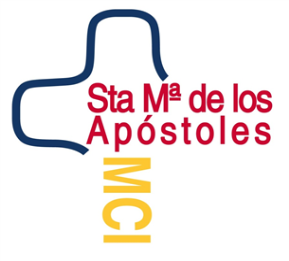 SOLICITUD DE MATRÍCULABACHILLERATOCENTRO: SANTA MARÍA DE LOS APÓSTOLES  -  CÓDIGO: 28009604DIRECCIÓN: C/ MADRE NAZARIA, 5, 28044, MADRIDCURSO: 2020/2021CURSO: 2020/2021CURSO: 2020/2021CURSO: 2020/2021CURSO: 2020/2021SOLICITUD DE MATRÍCULABACHILLERATOCENTRO: SANTA MARÍA DE LOS APÓSTOLES  -  CÓDIGO: 28009604DIRECCIÓN: C/ MADRE NAZARIA, 5, 28044, MADRIDNº EXPEDIENTE:Nº EXPEDIENTE:Nº EXPEDIENTE:Nº EXPEDIENTE:Nº EXPEDIENTE:SOLICITUD DE MATRÍCULABACHILLERATOCENTRO: SANTA MARÍA DE LOS APÓSTOLES  -  CÓDIGO: 28009604DIRECCIÓN: C/ MADRE NAZARIA, 5, 28044, MADRIDEDADEDADREPPENDSEXOSOLICITUD DE MATRÍCULABACHILLERATOCENTRO: SANTA MARÍA DE LOS APÓSTOLES  -  CÓDIGO: 28009604DIRECCIÓN: C/ MADRE NAZARIA, 5, 28044, MADRIDDATOS DEL ALUMNODATOS DEL ALUMNODATOS DEL ALUMNODATOS DEL ALUMNODATOS DEL ALUMNODATOS DEL ALUMNODATOS DEL ALUMNODATOS DEL ALUMNODATOS DEL ALUMNODATOS DEL ALUMNODATOS DEL ALUMNODATOS DEL ALUMNODATOS DEL ALUMNODATOS DEL ALUMNODATOS DEL ALUMNODATOS DEL ALUMNODATOS DEL ALUMNOAPELLIDOSNOMBREEDADEDADEDADEDADDIRECCIÓN (Calle, Número, Piso, Bloque, Código Postal, Municipio, Ciudad)DIRECCIÓN (Calle, Número, Piso, Bloque, Código Postal, Municipio, Ciudad)DIRECCIÓN (Calle, Número, Piso, Bloque, Código Postal, Municipio, Ciudad)DIRECCIÓN (Calle, Número, Piso, Bloque, Código Postal, Municipio, Ciudad)DIRECCIÓN (Calle, Número, Piso, Bloque, Código Postal, Municipio, Ciudad)DIRECCIÓN (Calle, Número, Piso, Bloque, Código Postal, Municipio, Ciudad)DIRECCIÓN (Calle, Número, Piso, Bloque, Código Postal, Municipio, Ciudad)DIRECCIÓN (Calle, Número, Piso, Bloque, Código Postal, Municipio, Ciudad)DIRECCIÓN (Calle, Número, Piso, Bloque, Código Postal, Municipio, Ciudad)DIRECCIÓN (Calle, Número, Piso, Bloque, Código Postal, Municipio, Ciudad)DIRECCIÓN (Calle, Número, Piso, Bloque, Código Postal, Municipio, Ciudad)DIRECCIÓN (Calle, Número, Piso, Bloque, Código Postal, Municipio, Ciudad)DIRECCIÓN (Calle, Número, Piso, Bloque, Código Postal, Municipio, Ciudad)DIRECCIÓN (Calle, Número, Piso, Bloque, Código Postal, Municipio, Ciudad)DIRECCIÓN (Calle, Número, Piso, Bloque, Código Postal, Municipio, Ciudad)DIRECCIÓN (Calle, Número, Piso, Bloque, Código Postal, Municipio, Ciudad)DIRECCIÓN (Calle, Número, Piso, Bloque, Código Postal, Municipio, Ciudad)DNI/NIE/PASAPORTEDNI/NIE/PASAPORTEMÓVIL ALUMNOSEXOSEXOSEXOSEXOLUGAR DE NACIMIENTOLUGAR DE NACIMIENTOFECHA//NACIONALIDADNACIONALIDADCORREO ELECTRÓNICOCORREO ELECTRÓNICOCORREO ELECTRÓNICODATOS FAMILIARES  (  Alumno emancipado)DATOS FAMILIARES  (  Alumno emancipado)DATOS FAMILIARES  (  Alumno emancipado)DATOS FAMILIARES  (  Alumno emancipado)DATOS FAMILIARES  (  Alumno emancipado)DATOS FAMILIARES  (  Alumno emancipado)NOMBRE Y APELLIDOS DEL CABEZA DE FAMILIANOMBRE Y APELLIDOS DEL CABEZA DE FAMILIADIRECCION DOMICILIO FAMILIARDIRECCION DOMICILIO FAMILIARTEL. FIJOTELEF. MÓVILMATRÍCULA MATRÍCULA MATRÍCULA MATRÍCULA MATRÍCULA MATRÍCULA MATRÍCULA MATRÍCULA MATRÍCULA MATRÍCULA MATRÍCULA ¿Se matricula por primera vez en este centro? ¿Se matricula por primera vez en este centro? ¿Se matricula por primera vez en este centro? ¿Se matricula por primera vez en este centro? ¿Se matricula por primera vez en este centro? SISINO¿Repite el mismo curso? ¿Repite el mismo curso? ¿Repite el mismo curso? ¿Repite el mismo curso? ¿Repite el mismo curso? SISINORÉGIMEN Oficial xMañanaMañanaXXTardeTardeMATRICULACIÓN DE ESTUDIOSESTUDIOS APORTADOS PARA PODER ACCEDER     1º BACHILLERATO   Filosofía    Lengua Castellana y Literatura   Lengua extranjera - Inglés   Educación física   Religión Católica   Matemáticas I   Matemáticas Aplicadas a las Ciencias Sociales I   Latín I   Economía   Historia del Mundo Contemporáneo   Dibujo Técnico   Física y Química   Biología y Geología   TIC    2º BACHILLERATO   Historia de España   Lengua Castellana y Literatura   Lengua extranjera - Inglés   Educación Física y Deportiva   Religión católica   Matemáticas II   Matemáticas Aplicadas a las Ciencias Sociales II   Latín II   Economía de la Empresa   Historia del Arte   Química   Biología   Dibujo Técnico   Física   TIC   Ciencias de la Tierra y Medioambiente